Paralelism-cls. a VI-a-   Randul I								Toate subiectele sunt obligatoriiSe acordă 10 puncte  din oficiu.Timp de lucru 50 minute.    PARTEA I (45p)  Completați spațiile punctate5p  1.a) Printr-un punct .......................... unei drepte se poate trasa o unica paralela la dreapta.5p     b) Doua drepte paralele formeaza cu cu o secanta o pereche de unghiuri .............................                congruente.5p      c) Două drepte coplanare perpendiculare pe o a treia dreaptă sunt ..........................5p  2.a) Două drepte coplanare care nu se intersectează sunt drepte ........................... 5p      b) Unghiurile interne de aceeași parte a secantei formate de două drepte paralele cu o secantă sunt  ................................                                                                                       5p      c)Mediatoarea unui segment este dreapta care .........................................................................                                                  5p   3. a) Lungimea segmentului determinat de un punct exterior unei drepte și piciorul perpendicularei construite din punct pe dreaptă se numește .................. de la punct la dreaptă.5p       b) Dacă a//b și b//c atunci ...............5p       c) Dacă aꞱb și c//b atunci dreptele a și b sunt drepte ................       PARTEA a II-a (45p)  (Pe foaia de lucru se  trec rezolvările  complete)În următorul desen știim că a//b. Aflati masurile unghiurilor B2, A2 , B3 , A3 , B4 , MOA,      21p 21 p          NOA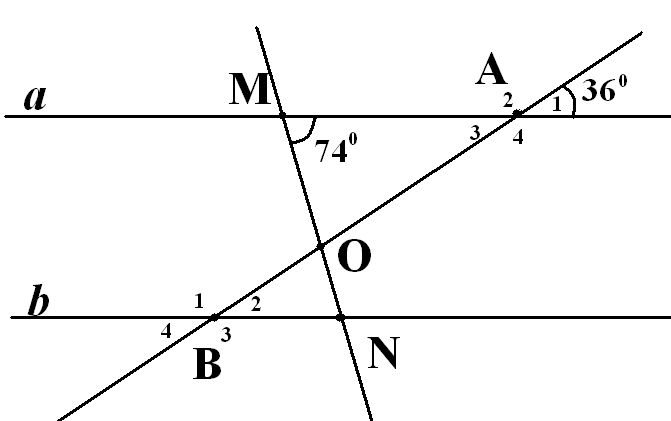 12 p      2. În triunghiul ABC, m(<ABC)=720 si m(<BAC)=630. Printr-un punct MAB se construieste paralela la              AC care intersecteaza latura BC in punctul N. Aflati masurile unghiurilor BMN si BNM.12p        3. Fie desenul de mai jos. Stabiliți dacă dreptele a și b sunt paraleleDeterminați x. 			1350                          3x-150	a				       2x+150	b			                   450Paralelism-cls. a VI-a-    Rândul al  II-lea								    PARTEA I (45p)  Completați spațiile punctate5p  1.a) Două drepte coplanare care nu se intersectează sunt drepte ........................... 5p     b) Doua drepte paralele formeaza cu cu o secanta o pereche de unghiuri corespondente .....................5p      c) Două drepte coplanare perpendiculare pe o a treia dreaptă sunt ..........................5p  2.a) Printr-un punct .......................... unei drepte se poate trasa o unica paralela la dreapta.5p      b) Unghiurile externe de aceeași parte a secantei formate de două drepte paralele cu o secantă sunt  ................................                                                                                       5p      c)Mediatoarea unui segment este dreapta care .........................................................................                                                  5p   3. a) Lungimea segmentului determinat de un punct exterior unei drepte și piciorul perpendicularei construite din punct pe dreaptă se numește .................. de la punct la dreaptă.5p       b) Dacă c//d și d//e atunci ...............5p       c) Dacă aꞱb și e//b atunci dreptele e și a sunt drepte .................       PARTEA a II-a (45p)  (Pe foaia de lucru se  trec rezolvările  complete)În următorul desen știim că a//b. Aflati masurile unghiurilor B2, A2 , B3 , A3 , B4 , MOA,       21p          NOA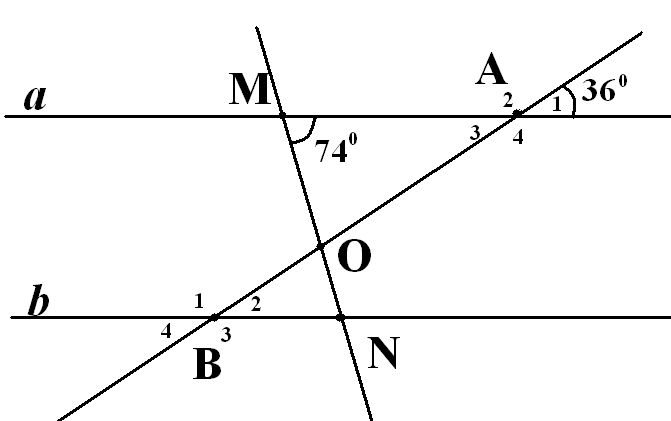 12p      2. În triunghiul ABC, m(<ABC)=540 si m(<ACB)=630. Printr-un punct MAC se construieste paralela la              BC care intersecteaza latura AB in punctul N. Aflati masurile unghiurilor AMN si ANM.12p        3.  Fie desenul de mai jos. Stabiliți dacă dreptele a și b sunt paraleleDeterminați x. 			1200                          4x+250	a				       2x-250	b			                   600